           BULLETIN D'ADHÉSION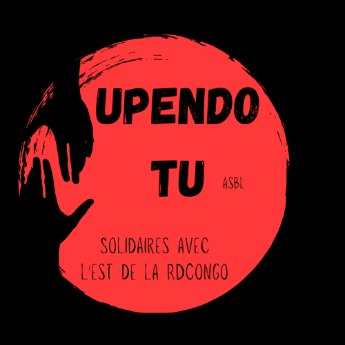 UPENDO TURue de la Neuve Cour, 6
5334 Florée
www.upendo-tu.com
0472880749Association soumise à la loi du 1er juillet 1901 et au décret du 16 août 1901A remplir par l'adhérent (exemplaire à conserver par l'association) :	 
 
Prénom :........................................................................................................................Nom :..............................................................................................................................Date de naissance :............/............./..........................Adresse :...............................................................................................................................................................................................................................................................Code postal :  ………………………………………………………………………………...Ville :...................................................   Pays ……………………………………………..Tél :................................................................................................................................Email :...................................................................@.....................................................
Je déclare par la présente souhaiter devenir membre de l'association : UPENDO TU.A ce titre, je déclare reconnaître l'objet de l'association, et en avoir accepté les statuts qui sont mis à ma disposition dans les locaux de l'association. J'ai pris bonne note des droits et des devoirs des membres de l'association, et accepte de verser ma cotisation due pour l'année en cours.Le montant de la cotisation est de 10 €, payable par virement bancaire uniquement.Le numéro de compte est le suivant : BE20 1030 8474 7756 au nom de Upendo Tu.En communication : Nom, prénom, adhésion Upendo Tu.La cotisation est renouvelable chaque année.Ce montant peut être aménagé de la manière suivante :Pour tous nos bénéficiaires qui veulent nous soutenir, pour les personnes vivant dans l'est de la République Démocratique du Congo qui veulent nous soutenir et pour qui nous avons créé Upendo Tu, l'adhésion est GRATUITE.	 
Si j'entre dans une des catégories décrites ci-dessus, je prends en compte l'aménagement de ma cotisation et ne verse aucune cotisation.Fait à...................................., le..........................................Signature (Faire précéder de la mention "Lu et approuvé")

Les informations recueillies sont nécessaires pour votre adhésion. Conformément à la loi "Informatique et Libertés" du 6 janvier 1978, vous disposez d'un droit d'accès et de rectification aux données personnelles vous concernant. Pour l'exercer, adressez-vous au secrétariat de l'association.
REÇU POUR ADHÉSION
A remplir par l'association (exemplaire à remettre à l'adhérent) :
Je, soussignée,  Sabine Wilmotte, déclare par la présente avoir reçu le bulletin d'adhésion de :
Prénom :...................................................... Nom :..............................................................
ainsi que sa cotisation.L'adhésion du membre sus-nommé est ainsi validée. Ce reçu confirme la qualité de membre du postulant.
Fait à...................................., le..........................................
Le Président (ou son représentant) :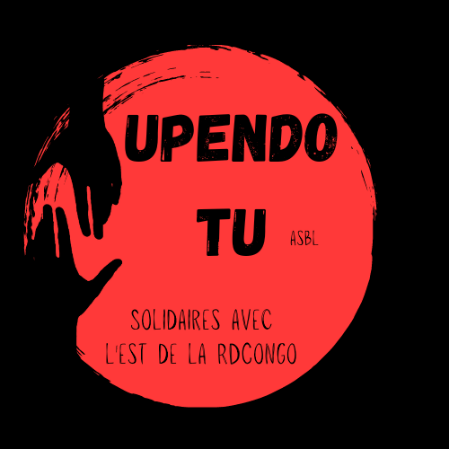 